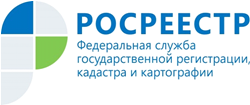 Управление Росреестра по Республике АдыгеяУправление Росреестра подводит итоги в сфере оборота недвижимости за 9 месяцев 2019 годаУправление Федеральной службы государственной регистрации, кадастра и картографии по Республике Адыгея подводит итоги предоставления на территории республики государственных услуг в учетно-регистрационной сфере за январь-сентябрь 2019 года.Общее количество поданных заявлений о государственном кадастровом учете и (или) государственной регистрации прав в отчетном периоде составило - 77181:из них о государственном кадастровом учете - 13228, о государственной регистрации прав – 59558, заявлений о проведении одновременной процедуры по кадастровому учету и государственной регистрации прав - 4395.	Количество учетных действий в отношении объектов недвижимости - 20498.Общее количество зарегистрированных прав, ограничений прав, обременений объектов недвижимости - 64757, из них на основании заявлений об одновременном осуществлении кадастрового учета и  регистрации прав - 4698.